AnnouncementsGluten-Free Lord’s Supper Option: Today a clearly marked gluten-free bread option will be offered during the Lord’s Supper.Tuesday Night Together: The expanded summer format will resume on July 11 with dinner and fellowship at 6:15 p.m., followed at 7:00 by singing, devotions, and prayer for adults, and catechism classes for middle school and high school age teens.Seniors' Fellowship Lunch is on Wed., July 12, noon to 1:30 p.m. at the church. Please bring your lunch and beverage; desserts will be provided. Questions: John or Paula Strain.Steve and Cindy Moyes would like to invite anyone who wants to attend to come to Blake and Rachel’s wedding on July 15 at 2:00 pm.  The wedding will be held at Parkway Church, 3713 Pennington Lane, Woodbridge, VA, with Pastor Michael officiating. Cake and light snacks following the ceremony. Just bring yourselves; no gifts please!   Ridgehaven: The Ridgehaven Service Project is set for July 24-29 for rising 6th to 12th graders. Questions: Pastor Matt Bowles.Life First Abortion Recovery Classes: Life First is offering Abortion Recovery classes.  See Lisa Bentley for more information.Child Safety Watch needs more volunteers to help keep an eye on the children after church while they are outside on the lawn, parking lot, and driveway.Fellowship and TeachingMen’s Breakfast meets on 4th Saturdays, 9:00 a.m. at the church building, for a potluck meal and study of The Bruised Reed by Richard Sibbes. Women’s Bible Studies are now on summer break.Multiple small groups meet 1-2 times per month for teaching, prayer, and fellowship. Please speak to anyone on the session if you are interested in joining one.Tuesday Night Together: We have a potluck dinner at 6:15 (check your email for the weekly signup) followed by singing, prayer, and teaching at 7:00. Please come!Online Church Calendar: This fuller listing of scheduled events ison the home page of the church's website: www.spriggsroad.org.Opportunities to Serve: Help is always needed in various areas of ministry at SRPC. Please consider offering your time.3Spriggs Road Presbyterian Church is a particular church of the Presbyterian Church in America (PCA).13201 Spriggs Road			                www.spriggsroad.orgManassas, VA 20112				           (703) 791-5555The live webcast of the worship service and archived sermons are found on the church’s website.Mailed donations may be sent securely to the church at P.O. Box 2614, Woodbridge, VA 22195.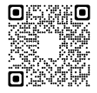 And they devoted themselves to the apostles’ teaching and the fellowship, to the breaking of bread and the prayers. Acts 2:42 (ESV)                        Contact InformationSenior Pastor		Michael Mang	         michael.mang@spriggsroad.orgAssociate Pastor	Matteson Bowles        matteson.bowles@spriggsroad.orgAssistant Pastor for	Jegar Chinnavan        jegar.chinnavan@spriggsroad.org  Church Planting            Mount Zion Presbyterian Church, www.mzpca.comClerk of Session:	Ryan Heisey	         clerkofsession@spriggsroad.orgTreasurer:		Lloyd Moore	         donate@spriggsroad.orgRuling Elders 		Dan Bredbenner         dan.bredbenner@spriggsroad.org			Joe Deane	         joseph.deane@spriggsroad.org			Brian Groft	         brian.groft@spriggsroad.org			Ryan Heisey	         ryan.heisey@spriggsroad.org			Bill McFarland             william.mcfarland@spriggsroad.org		             John Strain, emeritusSession Group Email			         session@spriggsroad.orgDeacons Group Email			         deacons@spriggsroad.orgPrayer Requests			         prayers@spriggsroad.orgAnnouncements				         announcements@spriggsroad.orgWebsite Submissions & Questions                    web.admin@spriggsroad.orgWelcomeWe really mean it when we say we are thrilled that you have come to worship with us today!  If you should have any questions or comments about the ministry of Spriggs Road Presbyterian Church, please feel free to reach out. Contact information is listed above.We start Sunday School for all ages at 9:30, and begin Worship at 10:45, during which a nursery is available for ages 3 and under. Children are always welcome in our worship services. We also have a “cry room” available with a large window for viewing the service and a speaker that will be playing all the audio from the main sanctuary. Please feel free to use that if you are concerned that your children’s noises are disrupting the service.  We hope that this Lord’s Day you will be encouraged by the Word, refreshed by the worship, and touched by Christ’s love through our fellowship with one another.6Lord’s Day WorshipJuly 9, 2023                                          10:45 a.m.Prelude                                                                        Welcome & AnnouncementsMeditation                                                                                [Bulletin, p. 2]Call to Worship & InvocationHymn of Worship                                     “Alleluia! Alleluia!”  [TPH 364]                      Greeting Song of Praise	                 “My Worth Is Not in What I Own” [Handout] Confession of Faith			                                  The Nicene CreedPastoral Prayer                                              Scripture Reading		                    John 2:12-25 [Seat Bibles, p. 887]Singing Psalms                                                                              Psalm 23                                                                                             "The Lord's My Shepherd" [TPH 23A]Tithes & Offerings                                                                       Gloria Patri 		                      		                                   [TPH 572]Sermon Text 			                        2 Kings 10 [Seat Bibles, p. 316]Expounding the Word of God	                                Pastor Matt BowlesVengeance Is Mine (Part 2 )Hymn of Response [*]                               “Come to the Waters” [TPH 444]The Lord’s Supper       [Gluten-free bread (health) and white grape juice (conscience) are served.]DoxologyBenedictionPostlude* The livestream ends during this hymn.Meditation37 Whoever loves father or mother more than me is not worthy of me, and whoever loves son or daughter more than me is not worthy of me. 38 And whoever does not take his cross and follow me is not worthy of me. 39 Whoever finds his life will lose it, and whoever loses his life for my sake will find it.                                                                                                                                                                                    – Matthew 10:37-39 (ESV)Prayer of Confession of Sin     Almighty God, we have sinned against You and against our fellow men in our thoughts, in our words, and in our deeds.      We have sinned in the evil we have done and in the good we have not done.       We have sinned through ignorance, through weakness, and through our own deliberate fault.     We are truly sorry and repent of all our sins.       For the sake of Your Son, Jesus Christ, Who died for us, forgive us all that is past, and grant that we may serve You in newness of life to the glory of Your Name.  Amen._________________________Personal Confession This time of silence is provided for private, personal confession.Assurance of PardonIf we say we have no sin, we deceive ourselves, and the truth is not in us. If we confess our sins, he is faithful and just to forgive us our sins and to cleanse us from all unrighteousness. If we say we have not sinned, we make him a liar, and his word is not in us. – 1 John 1:8-10 (ESV)2Sermon Notes7/9/2023	                            Pastor Matt BowlesTitle:  	“Vengeance Is Mine” (Part 2)Text: 		2 Kings 10_________________________________________________________Political Theater (1-11)Zeal for My House? (12-17)4Sermon NotesSmashing Baals (18-27)Assessment (28-35)Questions for Discussion at Home can be found 1) by following the QR Code on your phone to where it’s listed below the bulletin, 2) as a handout on the table at the back, or 3) on the church’s website:            https://www.spriggsroad.org/SRPCwp/category/bulletins/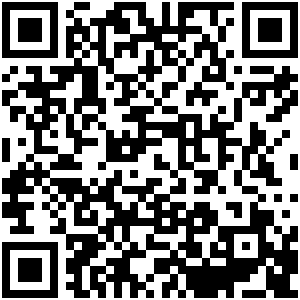 5